ICSA Member News July 2023	HighlightsICSA Nominating and Election CommitteeThe board of directors has approved the following candidates for election. ICSA members have received invitation of the electronic election.  Please visit https://www.icsa.org/14_2 Nomination_Final_Doc_2023-6/ and click each candidate’s name for more information. Your vote is important. Only eligible ICSA regular members can cast your vote at the voting site:  https://www.icsa.org/icsa-2024-elections/.  Please cast your vote by July 30th via your ICSA account. Thank you! Please ensure the Membership Committee has your recent and correct e-mail address on file. For questions, you can reach the Membership Committee in private at membership@icsa.org.Candidates for President-Elect (Ordered by Family Name)Candidates for Board of Directors (Ordered by Family Name)ICSA Outreach and Engagement CommitteeICSA initiated a new ad hoc committee, ICSA Outreach and Engagement Committee, chaired by Dr. Jin Zhou, with current members: Jun Zhao, Weining Shen, Chengsheng Jiang, Ming Wang, Grace Ying Li. The committee has fully functioned after getting consent from the board of directors. Please visit ICSA booth at JSM for more information.  The first task of this team is related to social media - a Twitter handle @ICSA_Statistics has been created.  News from ICSA will be edited and (officially) posted at Twitter site. The ICSA members are encouraged to follow the account.  Call for Volunteers for ICSA Events During JSM Call for volunteers, especially student volunteers, to help with ICSA activities during the 2023 JSM in Toronto Canada. The volunteers will work with the JSM local committee at the ICSA booth, in the ICSA membership meeting, and in the ICSA banquet. If you are interest, please contact the ICSA JSM Local Committee Dr. Dehan Kong (dehan.kong@utoronto.ca), Linbo Wang (linbo.wang@utoronto.ca), or the ICSA executive director Dr. Jun Zhao (executive.director@ICSA.org).   It is highly recommended the ICSA officers, the ICSA board of directors, and senior members to spend a few hours at the booth to share your knowledge, your story, and your passion to Statistics and the association.   ICSA Board Member Meeting (6:00pm-8:30pm on Sunday, August 6, 2023)Room:  I - Oakville, Intercontinental Toronto CenterThis meeting will be open to ICSA Board Members and invited members only. ICSA General Member Meeting (scheduled around 5:00pm-6:30pm on Wednesday, August 9, 2023)Room: CC-714B, Metro Toronto Convention Center The meeting will open to public.  Please join us to meet ICSA leadership team and to get connected in person with other members. Refreshment will be provided with the following activities:ICSA 2023 awards ceremonyAnnouncement of the 2023 election resultsICSA Banquet (scheduled around 7:00pm – 10:00 pm on Wednesday, August 9, 2023)This will be a great opportunity for ICSA members to get connected and have fun together. Venue: Dim Sum King Seafood Restaurant (421 Dundas St. W., Toronto, ON M5T 2W4Time/Date:  7 pm - 10 pm on August 9, 2023 The thicket is non-refundable with the price of $80 CAD/person of age 12 and up, $40 CAD/child of 5-11 years old, free for children under 5 years old.  There are a limited number of tickets available on a first-come, first-served basis. To purchase a ticket, please click this link:2023 ICSA JSM Banquet Registration – International Chinese Statistical AssociationICSA Sponsored Sessions at 2023 JSMThe following eight 2023 JSM sessions are sponsored and organized by ICSA. You are encouraged to join these sessions. ICSA 2023 China Conference (June 30 – July 3, 2023)The 6th annual ICSA China Conference was successfully held in Chengdu, China, from June 30 to July 3, 2023, following the COVID-19 pandemic. Organized by ICSA, Southwest Jiaotong University, and Sichuan Association of Applied Statistics, the conference brought together around 1000 statisticians and data scientists from across the globe, along with 252 students. Centered around the theme "Data Science with Applications to Big Data Analysis and AI," the conference featured two keynote lectures delivered by Dr. Jun Liu and Dr. Fang Yao, along with a banquet lecture by Dr. Zhongben Xu. Complementing these sessions were 164 invited sessions, two panel sessions, 49 posters, and oral presentations by five recipients of the junior researcher awards. The organizers expressed their appreciation to all contributors and acknowledged the support from various sponsors and committees. For further details on the scientific program and social media reports, please visit the following links: https://maths.swjtu.edu.cn/info/1149/10805.htm and https://maths.swjtu.edu.cn/info/1149/10817.htm.Top of FormThe 12th ICSA International Conference (July 7 – 9, 2023) The 12th ICSA International Conference held at The Hong Kong Chinese University from July 7th to 9th, 2023, chaired by Dr. (Tony) Jianguo Sun, witnessed a successful opening ceremony with welcome remarks by Professor Alan Chan and an introduction to ICSA by Professor Gang Li. The conference featured prominent lectures, including Dr. Song Xi Chen's Peter Hall lecture and Dr. Ji Zhu's Pao-Lu Hsu lecture. Over 100 invited sessions, a memorial session, and a junior research award session were conducted. The conference banquet, organized by the local committee, delighted participants with great food and captivating performances. Special thanks go to Dr. Xingqiu Zhao, Dr. Xinyuan Song, Drs. Dayu Sun, and Yuanyuan Guo, along with the ICSA Executive Committee, participants, and volunteers for their invaluable contributions to the conference's success.ICSA 2024 Applied Statistics Symposium (June 16 - 19, 2024)The ICSA 2024 Applied Statistics Symposium will be held at Vanderbilt University, Nashville, TN.  Detailed information will be shared later.ICSA 2024 China Conference (June 28 - 30, 2024)The ICSA 2024 China Conference will be held in Wuhan, China, co-sponsored by Zhongnan University of Economics and Law, China. Detailed information will be shared later.  Call for ICSA International Conference 2025The 13th ICSA International Conference will be held in 2025. A candidate organizer will present their proposal to the board of directors. Detailed information will be shared later.  Please note that the candidate location should be in mainland China or Taiwan or other places in Asia. If you have any question, please contact the ICSA PC chair  Prof. Xinping Cui at xinping.cui@ucr.edu or Executive Director Dr. Jun Zhao at executive.director@icsa.org. Corner to Celebrate ICSA MembersThis section is created to highlight the achievements of our members. All ICSA members are encouraged to contact Dr. Jun Zhao, the ICSA Executive Director (executive.director@icsa.org) with the brief introduction about themselves and the award. Congratulations to Dr. Tony Cai on Being Elected as Incoming IMS President-elect, Dr. Huixia Judy Wang, Dr. Linda Zhao on Being Elected to the IMS CouncilFor detailed information, please refer to this link: Institute of Mathematical Statistics | IMS Elections 2023 (imstat.org)Congratulations for the ICSA Members Elected as ASA Officials Board of Directors President-Elect 2024, Ji-Hyun Lee, University of FloridaStatistics in Genomics and Genetics (est. 2015) SGGCouncil of Sections Representative 2024-2026, Li-Xuan Qin, Memorial Sloan Kettering Cancer CenterStatistics in Imaging (est. 2012) SIChair-Elect 2024,  Dehan Kong, University of TorontoStatistical Learning and Data Science (est. 2009) SLDMChair-Elect 2024, Jing Lei, Carnegie Mellon UniversityLifetime Data Science Section (2018) LIDS Chair-Elect 2024,  Zhezhen Jin, Columbia University Mailman School of Public Health Program Chair-Elect 2024,  Mengling Liu,  New York University Grossman School of Medicine Treasurer 2024-2026, Yifei Sun, Columbia UniversityNonparametric (est. 1999) NPARTreasurer 2024 (Rotates to Secretary in 2025), Anru Zhang, Duke UniversityCouncil of Sections Representative 2024-2026, Limin Peng, Emory UniversityPhysical and Engineering Sciences (est. 954) SPES/SPQPChair-Elect 2024, Devon Lin, Queen's UniversityStatistical Programmers and Analysts (est. 2009) SSPAPublications Officer 2024-2025, Jiping Wang, Yale UniversityCongratulations to Dr. Ming-Hui Chen on Reception for Distinguished Science Award Honoree from the College of Science at Purdue UniversityDr. Ming-Hui Chen is currently Board of Trustees Distinguished Professor and Head of the Department of Statistics at the University of Connecticut (U Conn.).  Dr. Chen, served as Executive Director of ICSA (2007-2010), President of ICSA (2013), was elected as Fellow of International Society for Bayesian Analysis in 2016, Fellow of the Institute of Mathematical Statistics in 2007, Fellow of American Statistical Association in 2005. For detailed information, please refer to this link:  Ming-Hui Chen.docx (live.com).ICSA Springer Book Series in StatisticsThe editor of ICSA Springer book series in statistics, Dr. Din Chen, has reported that there are 24 books in the series now. Two new books were published in 2022 with detailed message below.  If you plan to write books in the series, please contact Dr. Din Chen (Ding-Geng.Chen@asu.edu).   Emerging Topics in Modeling Interval-Censored Survival DataEditor:  Jianguo Sun & Ding-Geng ChenCopyright: 2022Published: 15 December 2022Advances and Innovations in Statistics and Data ScienceEditors: Wenqing He, Liqun Wang, Jiahua Chen & Chunfang Devon LinCopyright: 2022Published: 28 October 2022Refer to this site for all other books’ information.Call for papers: Springer Book on Big Data Analysis, Biostatistics and BioinformaticsProfessor Din Chen, the editor of Springer/ICSA Book Series in Statistics, would like to showcase the scientific output for the ICSA China conference by making a book, which reflects new challenges and advances in Big Data Analysis, Biostatistics and Bioinformatics.  Submissions from all areas of statistics, data science and interdisciplinary areas are welcomed. Submitted papers are expected to present new methods in statistics and data science, new theories in big data analysis, biostatistics, and applications in bioinformatics.  All submissions will be subject to peer review. Each submission will also be independently reviewed by the reviewers and co-editors. The final accepted papers will be those selected by the co-editors. Please indicate your intent of submission by September 15, 2023, with a tentative title of the paper (you can change the title later), your name (first, middle and last), and your affiliation. Please email this information to Yichuan Zhao at yichuan@gsu.edu.  A manuscript is sent to Dr. Yichuan Zhao by December 31, 2023. The decision will be reached by July 31, 2024.   The book is expected to appear on November 30, 2024.  Co-Editors of the book: Yichuan Zhao, Georgia State University, Atlanta                                        Din Chen, Arizona State University, PhoenixSponsored and Co-Sponsored JournalsICSA Sponsored JournalsStatistics in BiosciencesThe published new issue is Volume 15 Issue 2 in July 2023Statistics in Biosciences | Volume 15, issue 2 (springer.com) Recently accepted articles can be found at the journal websitehttps://link.springer.com/journal/12561/onlineFirst/page/1  A link for submitting your article to SIBS online is belowhttps://www.editorialmanager.com/sibs/default.aspx Call for papers:  Special Issue on Statistical Methods, Algorithms and Applications in Biomedical Data IntegrationIntegrating multiple data sources has attracted wide interests as part of transition from data to knowledge with the potential to change the analytical scheme of modern biomedical research. In recent years, research initiatives have been created to leverage large-scale observational databases from multiple scientific disciplines and technologies, which present many significant methodological and computational challenges to traditional statistical methods and algorithms. Most notably, data collected from observational studies are leveraged for modern biomedical research to enrich study populations and improve controlling confounding factors. Despite infrastructure advancements, methodological and algorithmic challenges remain the barriers for data integration. Common analytical concerns in data integration include data storage and communication restrictions, statistical efficiency, protection of data privacy and against adversarial attacks, data harmonization over different formats, handling of missing data, heterogeneity across data sources, and external validity, among many others. Some new methods, algorithms and applications for data integration are being developed, but much remains unknown in terms of how well they perform or how they compare with conventional approaches. Moreover, with the ubiquitous availability of multi-source data and the increased desire to conduct research with massive data, new methodological and algorithmic developments are needed on many fronts of data integration, including uncertainty quantification, causal inference, and sparse and scalable analytical procedures.The deadline for submissions is August 31, 2023.Papers for the special issue should be submitted using the journal’s submission system at https://www.editorialmanager.com/sibs/default1.aspx. In the system, please choose the special issue on Statistical Methods, Algorithms and Applications in Biomedical Data Integration.Co-Editors for the special issue:Peter X.K. Song, Ph.D., the University of Michigan. Email: xsong@umich.edu Lu Tang, Ph.D., University of Pittsburgh. Email: lutang@pitt.edu ICSA Co-sponsored JournalStatistica SinicaStatistica Sinica is co-sponsored by Institute of Statistical Science Academia Sinica (ISSAS) https://www.stat.sinica.edu.tw/eng/index.php.  Forthcoming papers' information is available at http://www3.stat.sinica.edu.tw/statistica/. The new issue (Volume 33, Number 3, 2023) is published.There is one online special issue for your references:Vol 33 Special Issue, April 2023 (sinica.edu.tw): High-Dimensional StatisticsICSA members have access to these articles via the "membership only area" at http://www.icsa.org. If you have any problems with subscription, please contact the editorial office through ss@stat.sinica.edu.tw.Upcoming ICSA MeetingsPlease find below a list of upcoming ICSA meetings. This list also appears on the ICSA website. Meetings not included in this list are not official ICSA meetings. If you have any questions, please contact Dr. Jun Zhao, the ICSA Executive Director(executive.director@icsa.org).All upcoming ICSA conferences are listed under highlights section.Upcoming Co-Sponsored MeetingsPlease find below a list of upcoming ICSA co-sponsored meetings. This list also appears on the ICSA website. Meetings not included in this list are not officially co-sponsored meetings. If you have any questions, please contact Dr. Jun Zhao, the ICSA Executive Director (executive.director@icsa.org). 2023 ICSA Midwest Chapter & NIS-ASA Joint Fall Meeting (October 12 - 13, 2023)The annual joint fall conference of ICSA Midwest Chapter & NIC-ASA will be held on October 12-13, 2023 (Thursday & Friday).  The meeting will be a face-to-face event at the Hilton Chicago Northbrook hotel.Two short courses will be offered on October 12. Keynote speech and scientific sessions are scheduled on October 13.Registration is open until October 6.  Individuals may register via Eventbrite.  Group registrations are being organized at AbbVie and Astellas.More information may be found on the program flyer and program outline.  If you have any questions, or would like to request additional information, please contact the chapter at the following e-mail address: midwest@icsa.org.DIA China Quantitative Science Forum (October 19 - 21, 2023)The 2023 DIA China Quantitative Science Forum (QSF) will be held from Oct 19-21, 2023 in Nanjing, China. Experts, scholars and young professionals from enterprises, academia and regulatory agencies will share and exchange important and innovative topics in China and abroad and explore how quantitative science can be utilized and play a greater role in drug development. Please see the meeting web page: https://www.bagevent.com/event/8489151 for more information. This is the 2nd year in a row that the ICSA and the DIA co-sponsor the event. ICSA members will receive a discounted registration fee, which is the same discount as a DIA member. In addition, the QSF organizing committee will offer two sessions dedicated for ICSA members. This will be a good opportunity for the ICSA to further strengthen its influence among statisticians from industry and health authority in China. If you would like to organize a session in the QSF, please contact Dr. Wei Zhang (wei.zhang@boehringer-ingelheim.com), chair of the organizing committee. If you have any questions, please contact Min Chu (min.chu@diablobal.org), or the ICSA executive director Dr. Jun Zhao (executive.director@icsa.org). IMS Asia Pacific Rim Meeting (Postponed to January 2024)The sixth meeting of the Institute of Mathematical Statistics Asia Pacific Rim Meeting (IMS-APRM) will provide an excellent worldwide forum for scientific communications and collaborations for researchers in Asia and the Pacific Rim, and promote collaborations between researchers in this area and other parts of the world. The meeting will be held in Melbourne, Australia and please see http://ims-aprm2021.com/ for details. Firm dates will be announced later.Online Training and SeminarsHealthcare Innovation Technology: The Pod of AsclepiusLooking to stay up to date on developments in health care technology around the world? The American Statistical Association is sponsoring “The Pod of Asclepius”, a new podcast where data scientists, statisticians, engineers, and regulatory experts discuss the technical challenges in their healthcare domain.We have over 20 episodes published and available on YouTube, Podbean, iTunes, Stitcher, Podchaser, Tune In Radio, and Google Play. Looking for a good place to start? Check out the following newly released episode links:The Logic of Statistics with Keith O’RourkeCausal Inference (The Mixtape) with Scott CunninghamThe easiest way to catch new episodes is to subscribe via our channels….Youtube:    https://www.youtube.com/channel/UCkEz2tDR5K6AjlKw-JrV57w Podbean:    https://podofasclepius.podbean.com You can see our full schedule on the website: www.podofasclepius.com Fall Series: The Philosophy of Data ScienceThe series is aimed at incoming statistics and data science students (but will be of significant interest to the general statistics / data science community). The topics will focus on how scientific reasoning is essential to the practice of data science.For detailed information, please visit: https://www.podofasclepius.com/philosophy-of-data-science.  Job ListingsAssistant Professor in Applied Optimization and Operations Research / Data Science and Analytics / Applied Statistics and Financial Mathematics / Engineering and Computational Mathematics / Mathematical Science (Ref. 230522015)The Department of Applied Mathematics (AMA) is part of the Faculty of Science. The Department offers Bachelor of Science Scheme in Data Science, and makes a significant contribution to most of other academic programmes of the University by providing service teaching. It also offers master programmes in Applied Mathematics for Science and Technology with specialisms in Decision Science, Actuarial and Investment Science, Operational Research and Risk Analysis, and Data Science and Analytics. Members of the Department have expertise in applied optimization and optimal control, engineering computation, operational research, management science and applied statistics, FinTech, data science and machine learning. There are currently 54 academic staff and about 81 research personnel in the Department. Please visit the website at http://www.polyu.edu.hk/ama for more information about the Department.The Department has established a Joint Laboratory of Applied Mathematics with the Academy of Mathematics and Systems Science of the Chinese Academy of Sciences. The appointee is expected to be actively involved in the activities of the Laboratory.DutiesThe appointee will be required to:(a) teach and contribute to curriculum development at undergraduate and postgraduate levels;(b) supervise MPhil and PhD students;(c) engage in scholarly research, consultancy and other scholarly activities leading to publications in top-tier refereed journals and award of research grants;(d) undertake academic and departmental administrative duties; and(e) perform any other duties as assigned by the Head of the Department or his/her delegates.QualificationsApplicants should:(a) have a PhD in Mathematics / Statistics / Financial Mathematics / Operations Research / Computational Mathematics / Applied Mathematics or a closely related field;(b) have expertise in applied statistics, operation research or mathematics;(c) have an established track record in research and scholarship, including refereed publications and external grant applications;(d) have a demonstrated commitment to excellence in teaching; and(e) be highly proficient in written and spoken English.Conditions of ServiceA highly competitive remuneration package will be offered. Appointment will only be on a fixed-term gratuity-bearing contract.ApplicationPlease submit an application through PolyU’s career website (https://jobs.polyu.edu.hk/academic). Consideration of applications will commence on 12 June 2023 until the position is filled. The University’s Personal Information Collection Statement for recruitment can be found at https://www.polyu.edu.hk/hro/careers/pics_for_recruitment/.PolyU is an equal opportunity employer committed to diversity and inclusivity. All qualified applicants will receive consideration for employment without regard to gender, ethnicity, nationality, family status or physical or mental disabilities.Assistant Professor in Data Science and Analytics / Engineering and Computational Mathematics (two posts) (Ref. 230510008)The Department of Applied Mathematics (AMA) is part of the Faculty of Science at the Hong Kong Polytechnic University. The Department offers Bachelor of Science Scheme in Data Science, and makes a significant contribution to most of other academic programmes of the University by providing service teaching. It also offers master programmes in Applied Mathematics for Science and Technology with specialisms in Decision Science, Actuarial and Investment Science, Operational Research and Risk Analysis, and Data Science and Analytics. Members of the Department have expertise in applied optimization and optimal control, engineering computation, operational research, management science and applied statistics, FinTech, data science and machine learning. There are currently 54 academic staff and about 81 research personnel in the Department. Please visit the website at http://www.polyu.edu.hk/ama for more information about the Department.The Department has established a Joint Laboratory of Applied Mathematics with the Academy of Mathematics and Systems Science of the Chinese Academy of Sciences. The appointees are expected to be actively involved in the activities of the Laboratory.DutiesThe appointees will be required to:(a) teach and contribute to curriculum development at undergraduate and postgraduate levels;(b) supervise MPhil and PhD students;(c) engage in scholarly research, consultancy and other scholarly activities leading to publications in top-tier refereed journals and award of research grants;(d) undertake academic and departmental administrative duties; and(e) perform any other duties as assigned by the Head of the Department or his/her delegates.QualificationsApplicants should:(a) have a PhD in Mathematics / Statistics / Financial Mathematics / Operations Research / Computational Mathematics / Applied Mathematics or a closely related field, with experience in Data Science and Analytics;(b) have expertise in applied statistics, operation research and mathematics;(c) have an established track record in research and scholarship, including refereed publications and external grant applications;(d) have a demonstrated commitment to excellence in teaching; and(e) be highly proficient in written and spoken English.Conditions of ServiceA highly competitive remuneration package will be offered. Initial appointment will be on a fixed-term gratuity-bearing contract. Re-engagement thereafter is subject to mutual agreement. For general information on terms and conditions for appointment of academic staff in the University, please visit the website at https://www.polyu.edu.hk/hro/docdrive/careers/doc/Prof.pdf.ApplicationPlease submit an application through PolyU’s career website (https://jobs.polyu.edu.hk/academic). Consideration of applications will commence on 30 May 2023 until the positions are filled. The University’s Personal Information Collection Statement for recruitment can be found at https://www.polyu.edu.hk/hro/careers/pics_for_recruitment/.PolyU is an equal opportunity employer committed to diversity and inclusivity. All qualified applicants will receive consideration for employment without regard to gender, ethnicity, nationality, family status or physical or mental disabilities. Dr. Dennis LinDr. Peihua Qiu                                             Dr. Hongyu Zhao                                            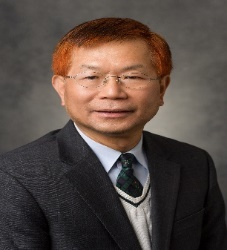 Distinguished Prof.             Dept. of Statistics                  Purdue Univ.            Dean’s Prof. and Founding Chair             Dept. of Biostatistics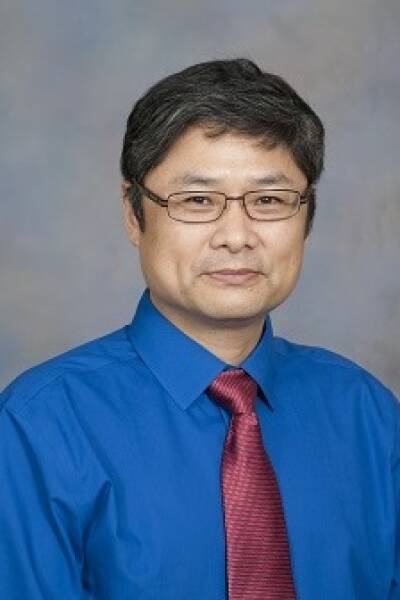 Univ. of Florida                                        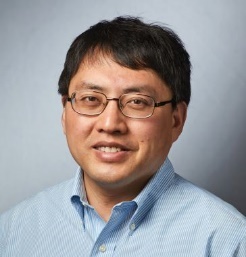 Ira V. Hiscock Prof. of BiostatisticsProf. of Genetics and Prof. of Statistics and Data Science Yale Univ.Dr. Kun ChenDr. Xinping CuiDr. Gaohong DongAssoc. Prof. Dept. at Statistics           Univ. of Connecticut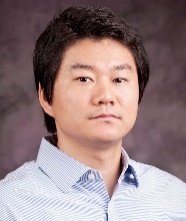 Prof. of Statistics   Dept. at UC Riverside   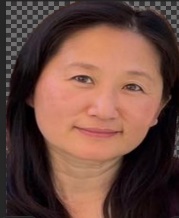 Dir. of Biostatistics BeiGene   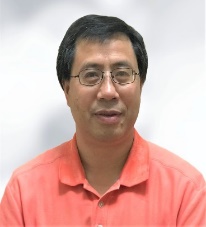 Dr. Yang FengDr. Fan LiDr. Jialiang LiAssoc. Prof.  Dept. of Biostatistics School of Global Public Health, New York Univ. 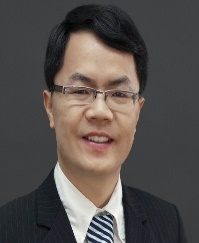 Prof.               Dept. of Statistical Science            Duke Univ.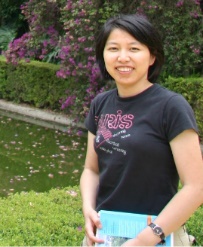 Prof.       Dept. of Statistics & Data Science National Univ. of Singapore                                               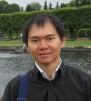 Dr. Jianchang LinDr. Zhonghua LiuDr. Li-Xuan QinSr. Dir.        Statistics & Quantitative Science      Data Science Inst., Takeda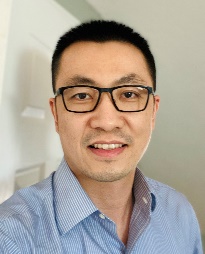 Asst. Prof., Dept. of Biostatistics Columbia Univ.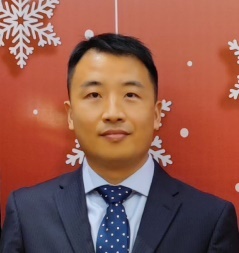 Assoc. Attending Biostatistician Memorial Sloan Kettering Cancer Center, New York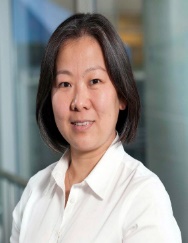 Dr. Yiyuan SheDr. George TsengDr. I-Ping TuProf.       Dept. of Statistics Florida State Univ. 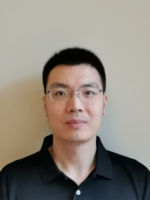 Prof. and Vice Chair                      Dept. of Biostatistics   Univ. of Pittsburgh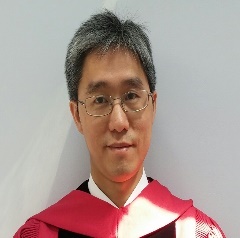 Research Fellow Inst. Of Statistical Science Academia Sinica, Taipei, Taiwan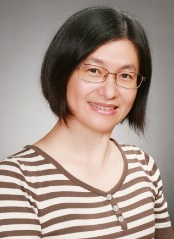 Dr. Samuel WuDr. Song YangDr. Jingfei ZhangProf. and Assoc. Chair for Research Dept. of Biostatistics, Univ. of Florida 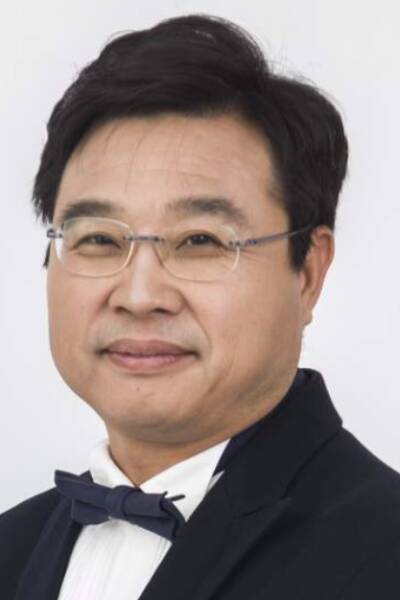 Sr. Mathematical Statistician   Office of Biostatistical Research, National Heart, Lung, and Blood Inst. NIH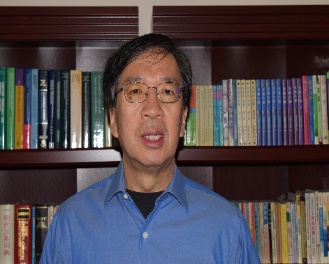 Assoc. Prof. of Information Systems and Operations Research Goizueta Business School, Emory Univ.         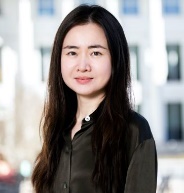 Date/DayTimeTitleTypeAug 7, Mon10:30am - 12:20pmStatistics in Biosciences Invited Paper Session2:00pm - 3:50 pmAdvanced Models for Analysis of Event-time DataTopic-Contributed Paper Session Aug 8, Tue10:30am - 12:20pmSome New Methods in BiostatisticsContributed Papers2:00pm - 3:50pmMachine Learning Methods for Precision MedicineInvited Paper SessionAug 9, Wed 8:30am - 10:20pmAdvanced Developments in Survival AnalysisTopic-Contributed Paper Session10:30am-12:20pmContributed Poster Presentations: ICSAContributed Posters10:30pm - 12:20pmSome New Statistical MethodsContributedAug10, Thu8:30am - 10:20pmApplication of Causal Inference Methods in RCTs with Treatment Switching – the Latest DevelopmentTopic-Contributed Paper Session